LISTA 5ESCOAMENTO INTERNOMecânica dos Fluidos Prof. Leandro Novak1- Uma bomba acoplada a um motor elétrico de  100 kW  possui vazão volumétrica de 500 l/s. Calcule a altura manométrica em (m) e a pressão da bomba.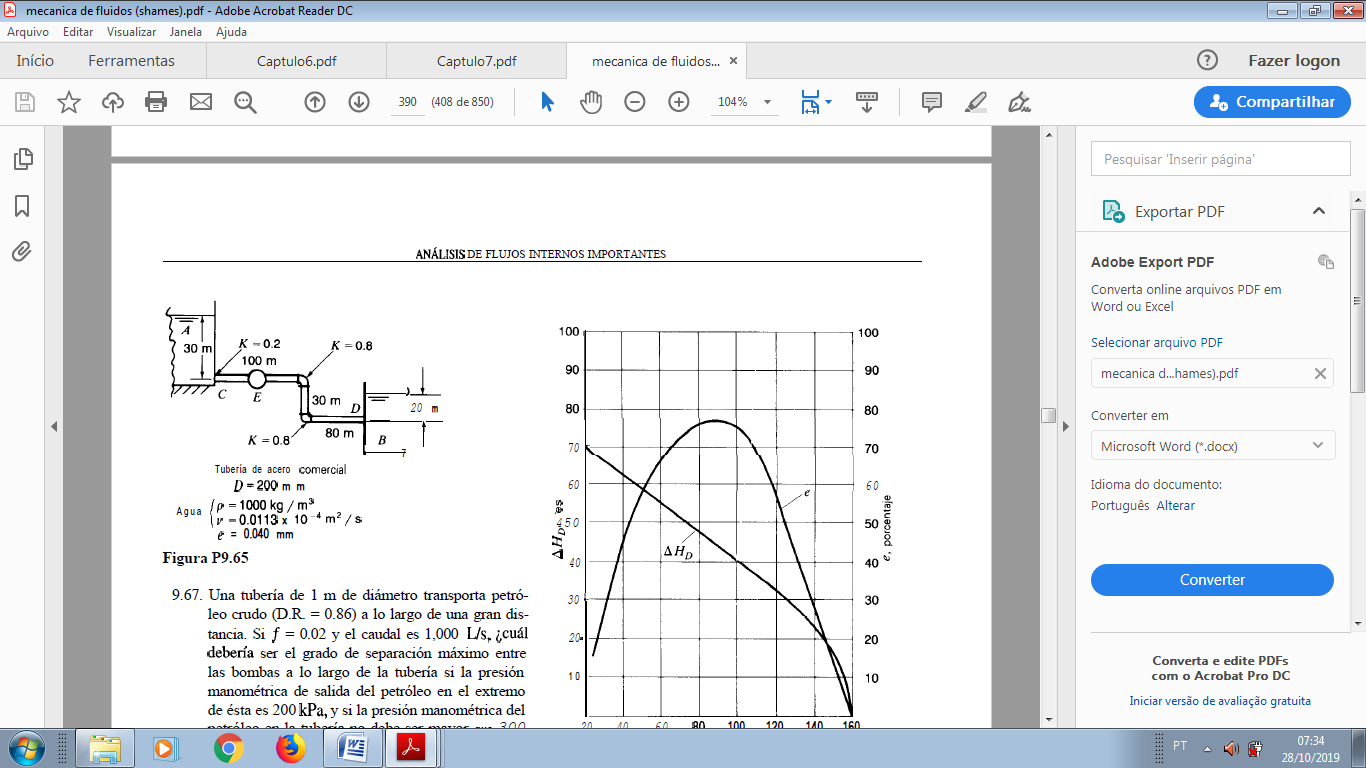 2- Calcule a vazão em l/s do sistema abaixo. Encontre a potência da bomba utilizando o gráfico de operação da bomba.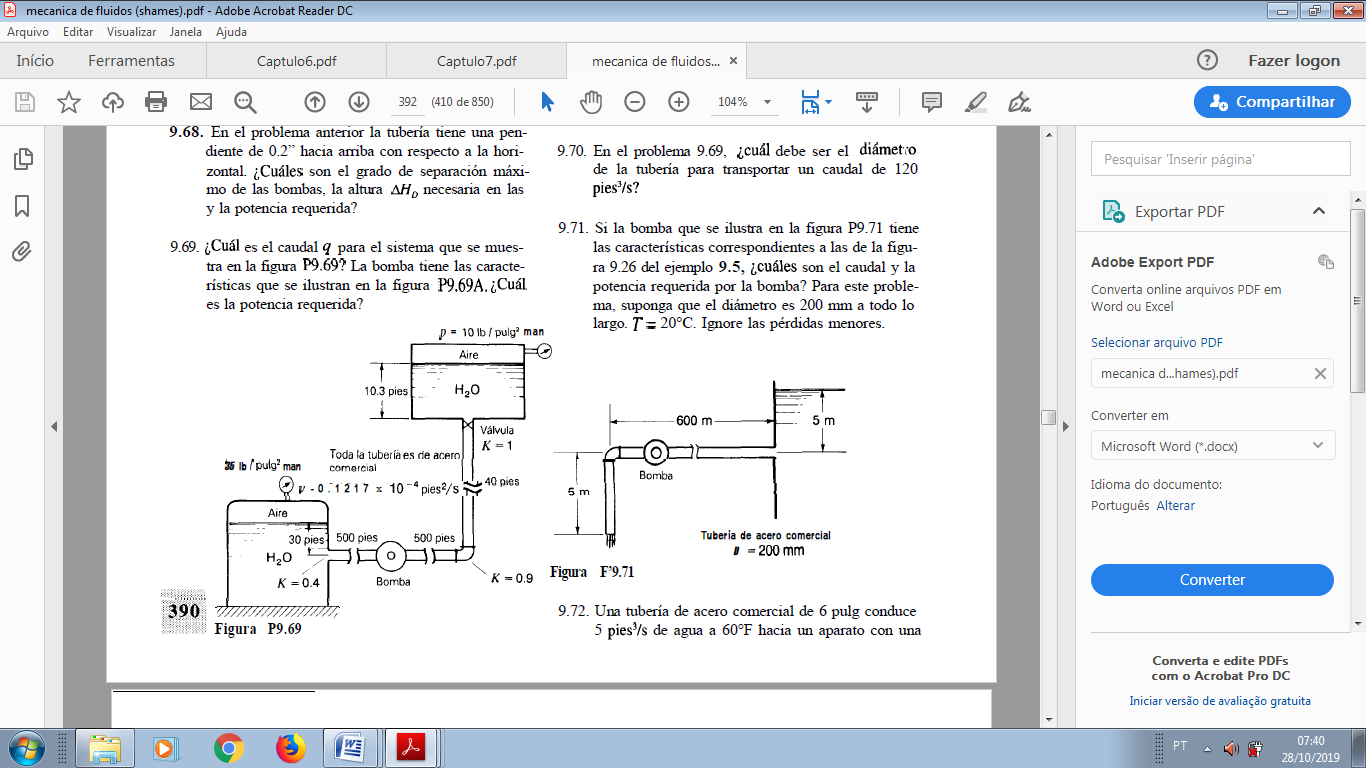 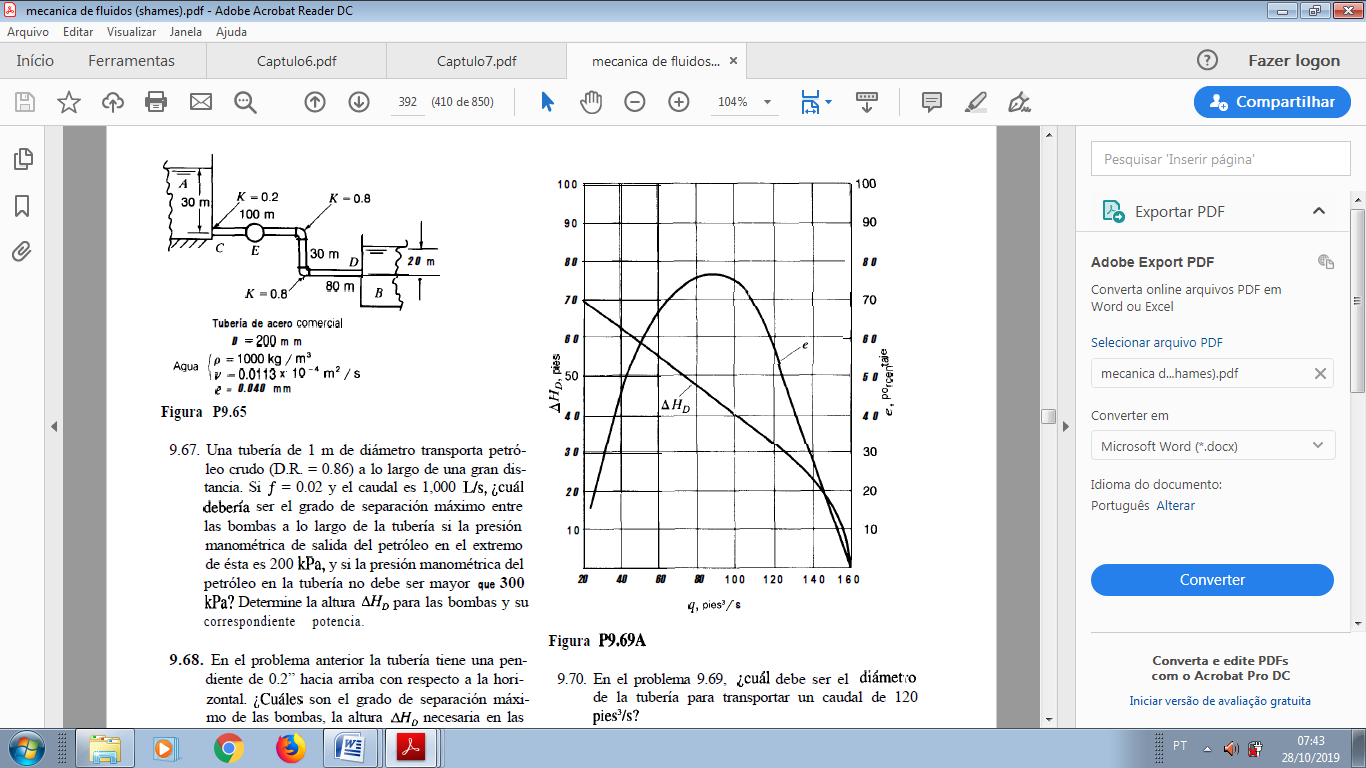 3- Calcule a perda de altura manométrica entre os trechos 1-2 e 1-3, sabendo que a vazão é 5 l/s..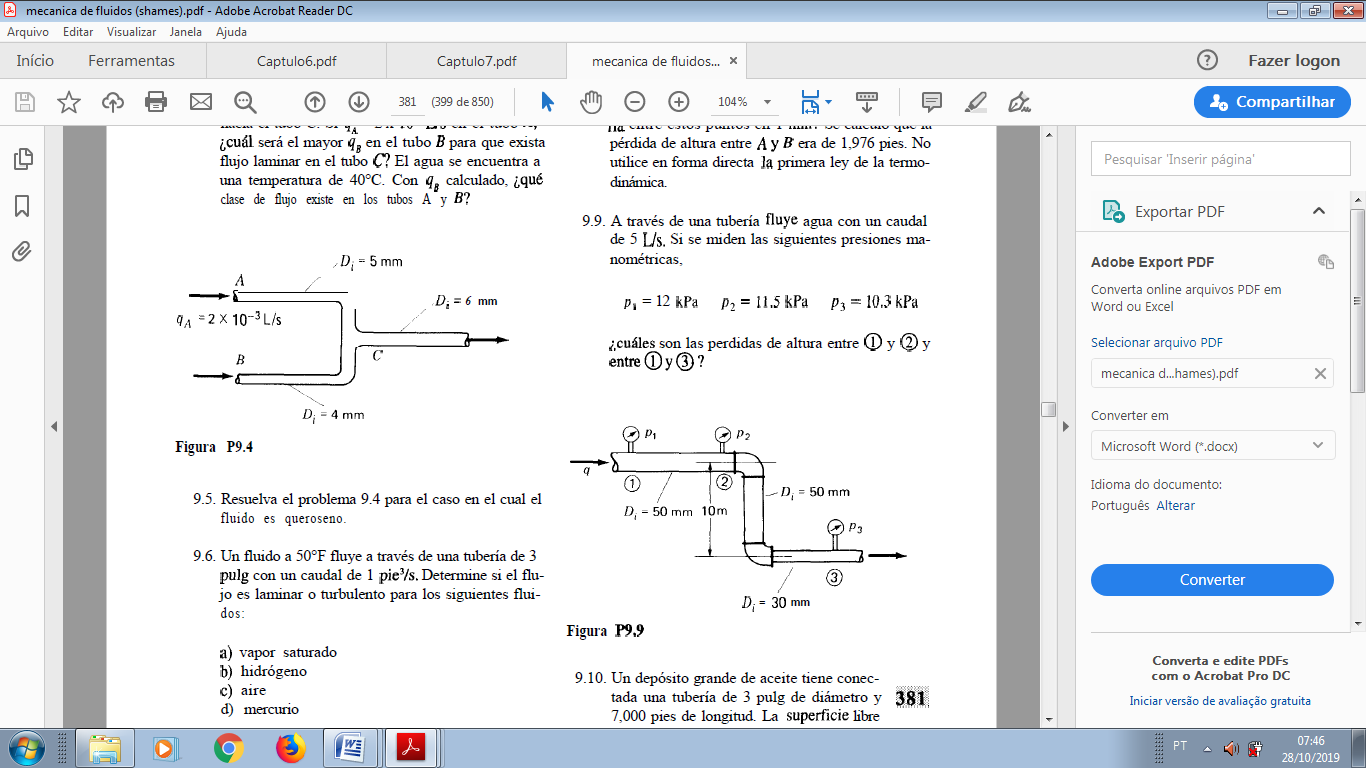 4- Se um pressão monométrica na saída da bomba é 250 kPa e a pressão manométrica em B  120 kPa, Qual é o ângulo permitido para a velocidade do fluido seja 1 m/s.Considere água a temperatura de 20°C. Além disso, se  na entrada da bomba tem uma pressão manométrica de  100 kPa e uma tubulação de mesmo diâmetro, qual é a potência na bomba?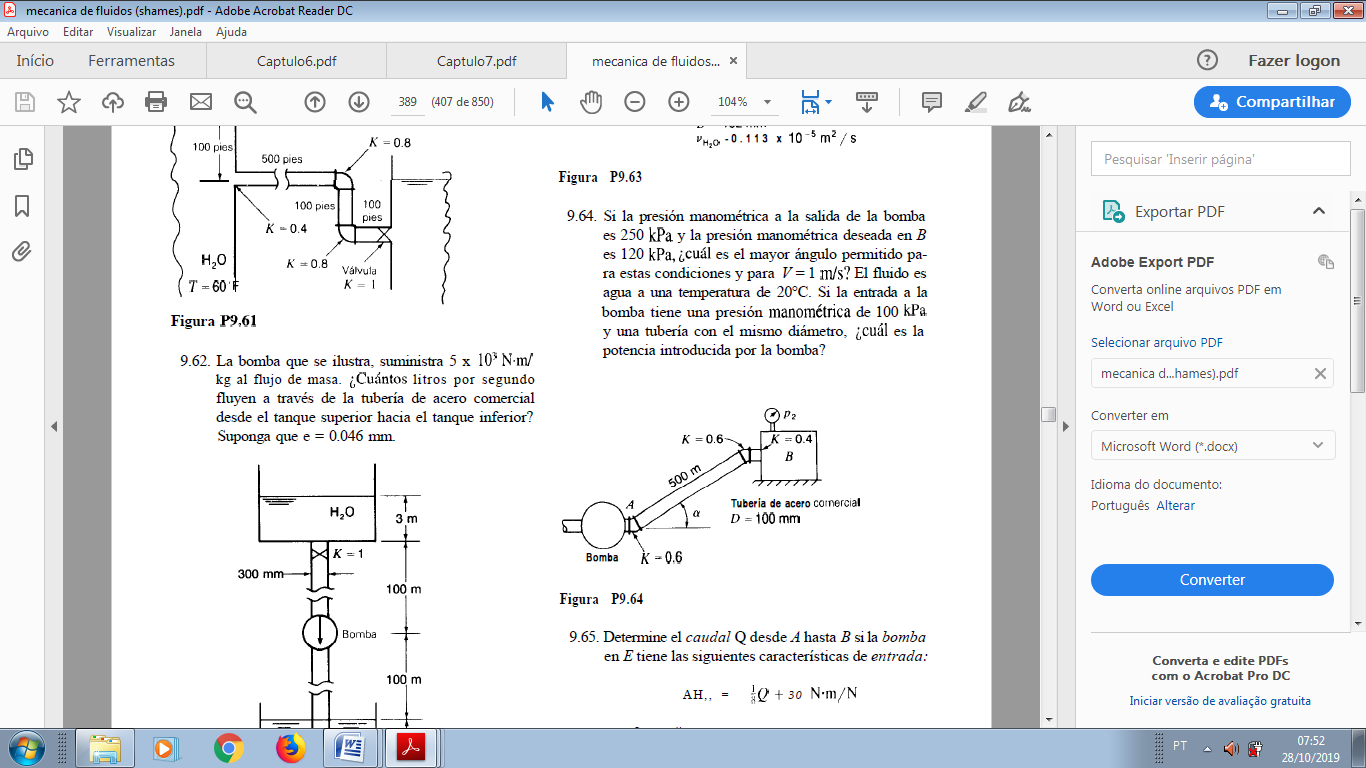 